Nyilatkozataz intézmények villamosenergia-beszerzéseivel kapcsolatos veszélyhelyzeti szabályokról szóló 41/2023. (II.20.) Korm. rendelet szerinti árképzés alkalmazásárólAlulírott Vevő neve:……………………………………………………………………………………………………………………………………….. székhelye: ………………………………………………………………………………………………………………………………………….adószáma: ………………………………………………………………………………………………………………………………………….nyilvántartási száma (pl. törzskönyvi szám, cégjegyzékszám): ………………………………………..……………………….., e-mail címe:……………………………………………………………………………………………………………………………………..(a továbbiakban: „Vevő”), hivatkozással a Vevő és az E2 Hungary  Zrt. (1117 Budapest, Dombóvári út 26., a továbbiakban: „Eladó”) között fennálló villamosenergia adásvételi szerződésre (a továbbiakban: „Szerződés”), az egyes intézmények villamosenergia-beszerzéseivel kapcsolatos veszélyhelyzeti szabályokról szóló 41/2023. (II.20.) Korm. rendeletre (a továbbiakban: „Korm. rendelet”) tekintettel az alábbi nyilatkozatot tesszük:Nyilatkozunk, hogy a Vevő a 2023. április 1. napjától 2023. december 31. napjáig tartó időszakban a Korm. rendelet 2. § (1) bekezdése szerinti árképzést (a továbbiakban: „Árképzés”) kívánja a Szerződés tekintetében alkalmazni.Kijelentjük, hogy a Korm. rendelet szerinti Árképzés alkalmazására a Vevő, mint az alább megjelölt feltételnek megfelelő intézmény jogosult: Korm. rendelet 1. § 3. pont a) alpontja szerinti, az államháztartásról szóló törvény szerinti, az államháztartás központi alrendszerébe tartozó költségvetési szerv (ide nem értve a külképviseletekről és a tartós külszolgálatról szóló 2016. évi LXXIII. törvény 2. § 14. pontjában meghatározott külképviseletet)  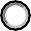 Korm. rendelet 1. § 3. pont b) alpontja szerinti, az államháztartásról szóló törvény szerinti, az államháztartás központi alrendszerébe tartozó költségvetési szerv irányítása vagy felügyelete alá tartozó központi, területi költségvetési szerv  Korm. rendelet 1. § 3. pont c) alpontja szerinti gazdasági társaság, amely felett az állam vagy a helyi önkormányzat, az országos vagy a helyi nemzetiségi önkormányzat a Polgári Törvénykönyvről szóló 2013. évi V. törvény (a továbbiakban: Ptk.) 8:2. §-a szerinti többségi befolyással vagy közvetett befolyással rendelkezik (ide nem értve a Magyar Nemzeti Bank, valamint a Magyar Nemzeti Banknak a Ptk. 8:2. §- a szerinti többségi befolyása alatt álló gazdasági társaságot)   Korm. rendelet 1. § 3. pont d) alpontja szerintihelyi önkormányzat  helyi önkormányzat által fenntartott költségvetési szerv  Korm. rendelet 1. § 3. pont e) alpontja szerintia lelkiismereti és vallásszabadság jogáról, valamint az egyházak, vallásfelekezetek és vallási közösségek jogállásáról szóló 2011. évi CCVI. törvény (a továbbiakban: Ehtv.) szerinti egyházi jogi személyaz Ehtv. 38/A. §-a szerinti jogi személy  az egyházak hitéleti és közcélú tevékenységének anyagi feltételeiről szóló 1997. évi CXXIV. törvény 6. § (6) bekezdése alapján közszolgáltatást nyújtó alapítvány vagy egyesület, valamint az ezek fenntartásában levő intézmény Korm. rendelet 1. § 3. pont f) alpontja szerintiországos nemzetiségi önkormányzat  helyi nemzetiségi önkormányzat  országos vagy helyi nemzetiségi önkormányzat által fenntartott intézmény  *Korm. rendelet 1. § 3. pont f) alpontja szerinti közfeladatot ellátó közérdekű vagyonkezelő alapítványokról szóló 2021. évi IX. törvény szerinti közfeladatot ellátó közérdekű vagyonkezelő alapítvány által fenntartott felsőoktatási intézmény A Vevő a jelen Nyilatkozat aláírásával kijelenti, hogy a jelen pontban foglalt nyilatkozata a valóságnak megfelel. Amennyiben a jelen pont szerinti nyilatkozat valótlannak bizonyulna, úgy a Vevő vállalja az Eladó abból eredő teljes kárának megtérítését.Tudomásul vesszük, hogy a jelen Nyilatkozat szerinti Árképzés abban az esetben kerül alkalmazásra, ha a jelen változatlan tartalmú nyilatkozat szabályszerűen aláírt, megfelelően és teljeskörűen kitöltött példánya a Korm. rendeletben meghatározott határidőn belül – elektronikus, szkennelt formában – kézbesítésre kerül az Eladó részére a  https://e2hungary.hu/hu/ugyfelszolgalat weboldalon megjelölt, a Vevő ügyfélszegmensének megfelelő e-mail címre.Tudomásul vesszük, hogy a jelen Nyilatkozat szerinti Árképzés alkalmazása a Szerződés villamosenergia-árképlet szerint meghatározott változó tőzsdei árparaméterre vonatkozó rendelkezésein túl a Szerződés egyéb rendelkezéseit (ideértve különösen, de nem kizárólag az átadás-átvételi kötelezettségre vonatkozó rendelkezéseket és a fizetési feltételeket) nem érinti, azok változatlan tartalommal irányadóak a szerződéses (szállítási) időszak egésze tekintetében.Tudomásul vesszük, hogy a jelen Nyilatkozat szerinti Árképzés alkalmazása esetén a havi elszámoló ár a 2023. április 1. napjától 2023. december 31. napjáig tartó időszakban a Szerződés szerinti változó tőzsdei árparaméter helyett a Korm. rendelet 1. § 1. pontja szerinti fix ár és a Szerződésben meghatározott spread összege alapján képződik.Tudomásul vesszük továbbá, hogy a jelen Nyilatkozat szerinti Árképzés alkalmazása a Szerződés alapján azt megelőzően fixált mennyiségek elszámolását nem érinti.Kelt: ……………………….………, 2023. …………..………………………….Képviselő aláírása:……………………………………………………………………………………Képviselő neve:……………………………………………………………………………………Képviselő beosztása:……………………………………………………………………………………Vevő neve:……………………………………………………………………………………